Фамилия, имя________________________________Число__________Зачет  по теме:   «Линейная и квадратичная функции. Графики функций.Взаимное расположение графиков функций». Математика 6 класс. Программа Л.Г.Петерсон.1 вариант.Дайте определение функциональной зависимости.____________________________________________________________________________________________________________________________________________________________________________________________________________________________________________________Как называется функция вида  y=kx+b?_________________________________________Что в этой формуле обозначено буквами k и b?  ________________________________________________________________________Приведите пример какой – либо линейной функции. ______________________________Что является графиком линейной функции? __________________________________Сколько точек достаточно нанести на плоскость, чтобы построить прямую? ________________________________________________________________________На что влияет коэффициент k?__________________________________________________ ______________________________________________________________________________Чем больше k, тем______________________________________________________________
______________________________________________________________________________Если к>0, в каких координатных четвертях пройдет график линейной функции? __________Как расположены на плоскости графики функций y=3x+5 и  y=3x-3?_____________________На что влияет свободное слагаемое?___________________________________________________________________________________________________________________________________________________________________________________________________________Чтобы графики линейных функций пересекались, какими должны быть коэффициенты?______________________________________________________________________________Когда графики линейных функций будут симметричны относительно оси ОY? ____________________________________________________________________________________________________________________________________________________________Напишите уравнение функции, которая является частным случаем линейной функции, когда слагаемое b=0.____________________________________________________________Как называется такая функция?___________________________________________________Через какую точку проходит график этой функции?_________________________________________________________________________________________________________________Как называется функция вида  y=k?_____________________________________________Что является графиком этой функции?_____________________________________________Чем больше k, тем____________________________________________________________________________________________________________________________________________Если k<0,то____________________________________________________________________Какими должны быть коэффициенты, чтобы графики были симметричны, относительно оси ОХ________________________________________________________________________Напишите уравнение обратной пропорциональности________________________________Как называется график обратной пропорциональности?______________________________Фамилия, имя_________________________________Число__________Зачет  по теме: «Линейная и квадратичная функции. Графики функций.Взаимное расположение графиков функций». Математика 6 класс. Программа Л.Г.Петерсон.2 вариант.Что такое функция?_______________________________________________________________________________________________________________________________________________________________________________________________________________________________________________________________________________Напишите уравнение линейной функции?_______________________________________Как обозначаются коэффициент и свободное слагаемое?  ________________________________________________________________________Приведите пример какой – либо линейной функции. ______________________________Что является графиком линейной функции? __________________________________Сколько точек достаточно нанести на плоскость, чтобы построить прямую? ________________________________________________________________________Что влияет на угол наклона прямой с положительным направлением оси ОХ?___________________________________________________________________________ Чем меньше k, тем______________________________________________________________
______________________________________________________________________________Если к<0, в каких координатных четвертях пройдет график линейной функции? __________Как расположены на плоскости графики функций y=9x+6 и  y=9x-3?_____________________Чему равно свободное слагаемое, если график проходит через точку -12 на оси OY?___________________________________________________________________________Если коэффициенты разные, то графики линейных функций___________________________Как расположены графики линейных функций, если коэффициенты противоположны? ______________________________________________________________________________Как называется функция y=kx?____________________________________________________Чем уравнение этой функции отличается от уравнения линейной функции?___________________________________________________________________________________________Через какую точку проходит график этой функции?_________________________________________________________________________________________________________________Напишите уравнение квадратичной функции_______________________________________Что является графиком этой функции?_____________________________________________Чем меньше k, тем____________________________________________________________________________________________________________________________________________Если k>0,то____________________________________________________________________Какими должны быть коэффициенты, чтобы графики были симметричны, относительно оси ОХ________________________________________________________________________Напишите уравнение обратной пропорциональности________________________________Как называется график обратной пропорциональности?______________________________2 вариант.Какое уравнение соответствует каждому графику?y=y=y=Подпишите графики функций (приведите примеры формул линейных функций, которые будут соответствовать рисунку)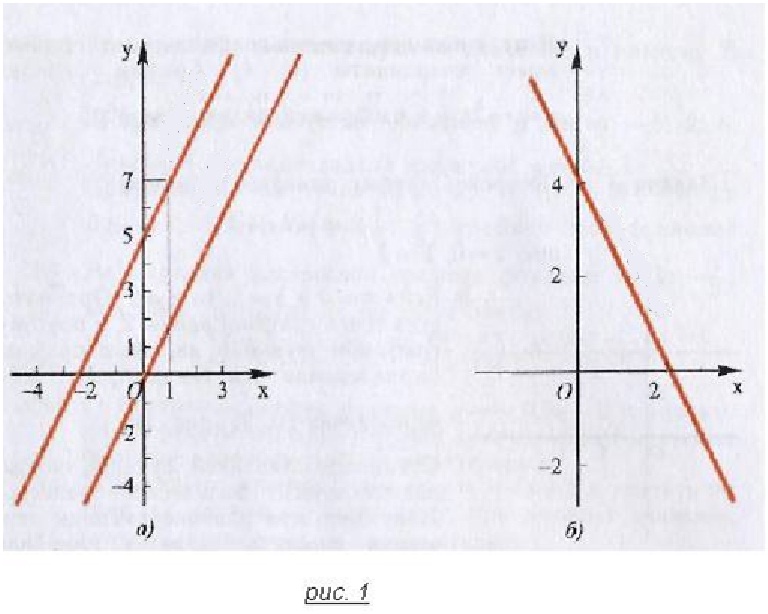 1 вариантНа рисунках 1,2 и 4 подпишите графики функций (приведите примеры формул)На рисунке 3 постройте параболу с противоположным коэффициентом.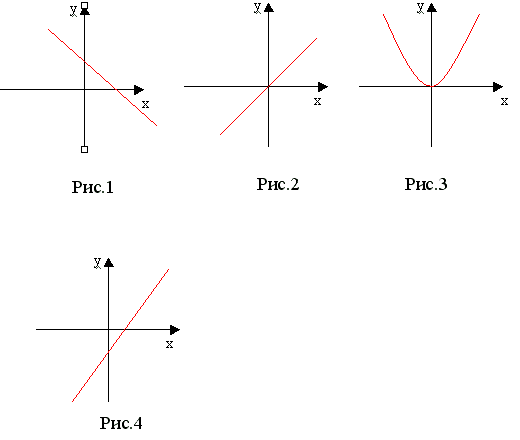 111111112222222233333333